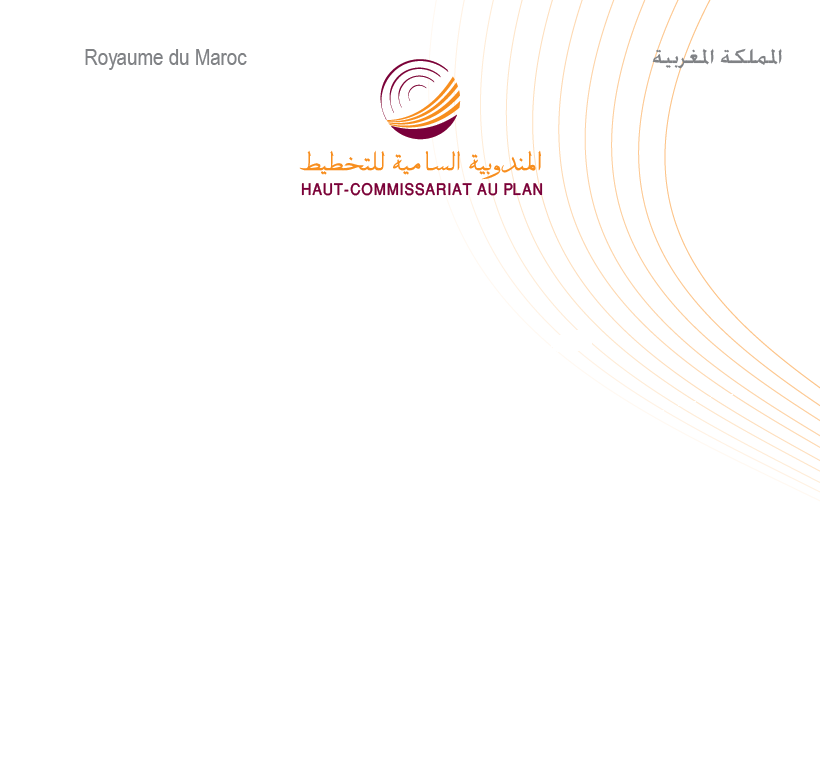      مذكرة إخبارية  حول الحسابات الوطنية المؤقتة لسنة 2018أظهرت نتائج الحسابات الوطنية لسنة 2018 تباطؤا في معدل نمو الاقتصاد الوطني الذي بلغ 3% عوض 4,2% سنة 2017. وشكـل الاستهلاك النهائي للأسر والاستثمار قاطرة لهذا النمو وذلك في سياق اتسم بالتحكم في التضخم وبارتفاع في الحاجة لتمويل الاقتصاد الوطني.تعرض هذه الحسابات النتائج الرئيسية التالية:نمو اقتصادي في تباطؤسجل القطاع الاولي تباطؤا ملموسا في وتيرة نموه منتقلا من 15,2% سنة 2017 إلى 4% خلال سنة 2018.ومن جهته، حقق القطاع غير الفلاحي ، تباطؤا في معدل نمو قيمته المضافة الذي انتقل من 2,9% سنة 2017 إلى 2,6% سنة 2018.وفي هذه الظروف، وأخدا بالاعتبار نمو الضرائب على المنتوجات صافية من الاعانات بنسبة 4,6% عوض 3,1%، ارتفع الناتج الداخلي الإجمالي بالحجم سنة 2018 بنسبة 3% عوض 4,2% السنة الماضية.وبالأسعار الجارية، عرف الناتج الداخلي الإجمالي ارتفاعا بلغ 4,1% سنة 2018 عوض 4,9% سنة من قبل، ونتيجة لذالك، سجل المستوى العام للأسعار ارتفاعا بنسبة 1,1% عوض انخفاض بنسبة 0,7%.النمو مدعم بالطلب الداخلي ارتفع الطلب الداخلي بالحجم بنسبة 3,9% سنة 2018 عوض 3,6% سنة 2017، مساهما ب 4,3 نقطة في النمو الاقتصادي عوض 3,9 نقطة السنة الماضية.وفي هذا الإطار، ارتفعت نفقات الاستهلاك النهائي للأسر بنسبة 3,3% بدل 3,8% سنة 2017 مساهمة في النمو ب 1,9 نقطة. وبدورها، سجلت نفقات الاستهلاك النهائي للإدارات العمومية ارتفاعا بنسبة 2,5% عوض 1,9% سنة من قبل مساهمة ب 0,5 نقطة في النمو. ومن جهته، سجل الاستثمار (إجمالي تكوين رأس المال الثابت والتغير في المخزون) ارتفاعا بلغ 5,9% مقابل 4,1% سنة من قبل بمساهمة في النمو بلغت 1,9 نقطة.مساهمة سلبية للمبادلات الخارجيةسجلت واردات السلع والخدمات مساهمة سلبية في النمو بلغت 1,3% نقطة مقابل مساهمة موجبة ب 0,3 سنة 2017. وهكذا عرفت الصادرات ارتفاعا بنسبة 5,8% عوض 11,1% مع مساهمة في النمو ب 2,2 نقطة عوض 3,9 نقطة. وبدورها، عرفت الواردات ارتفاعا بنسبة 7,5% عوض 7,9% مع مساهمة سلبية ب (3.5-) نقطة عوض (3.6-) السنة الماضية.ارتفاع الحاجة إلى تمويل الاقتصادمع ارتفاع الناتج الداخلي الاجمالي بالاسعار الجارية بنسبة 4,1% و الانخفاض الملحوظ بنسبة 20,4%للدخول الصافية المتأتية من بقية العالم ، تطور إجمالي الدخل الوطني المتاح الى 1,5% بدل 8,2% سنة من قبل ليستقر في 1157.7 مليار درهم سنة 2018.وفي هذه الظروف ومع ارتفاع الاستهلاك النهائي الوطني بالقيمة بنسبة 4,2% مقابل 3,8% المسجل السنة الماضية، فقد استقر الادخار الوطني في 27,6% من الناتج الداخلي الإجمالي عوض  29,1%.شكل إجمالي الاستثمار (إجمالي تكوين رأس المال الثابت والتغير في المخزون) نسبة 33,5% من الناتج الداخلي الإجمالي سنة 2018 عوض 32,6% السنة الماضية، حيث تم تمويله ب 82,3% من إجمالي الادخار الوطني مقابل 89,1% سنة 2017. وهكذا، تفاقمت الحاجة إلى تمويل الاقتصاد الوطني منتقلة من 3,5% من الناتج الداخلي الإجمالي  إلى 5,9% سنة 2018.تطور المجاميع الاقتصادية الأساسية(*) القيمة المضافة غير الفلاحية مضاف إليها صافي الضرائب من الإعانات على المنتجات201820172016العملياتالنمو الاقتصادي السنوي ب %(بأسعار السنة الماضية)النمو الاقتصادي السنوي ب %(بأسعار السنة الماضية)النمو الاقتصادي السنوي ب %(بأسعار السنة الماضية)تقسيم الناتج الداخلي الإجمالي3,04,21,1الناتج الداخلي الإجمالي2,84,40,1القيمة المضافة الكلية بالأسعار الأساسية4,015,2-13,7    القطاع الفلاحي2,62,92,1    القطاع غير الفلاحي4,63,18,8صافي الضرائب من الإعانات على المنتجات 2,92,93,0الناتج الداخلي الإجمالي غير الفلاحي (*)الطلب3,33,83,7نفقات الاستهلاك النهائي للأسر2,51,91,5نفقات الاستهلاك النهائي للإدارات العمومية3,22,16,0نفقات الاستهلاك للمؤسسات الغير الهادفة للربح 1,2-0,28,8إجمالي تكوين رأس المال الثابت7,57,914,5الواردات من السلع والخدمات5,811,16,0الصادرات من السلع والخدماتبالأسعار الجارية (بمليون درهم) بالأسعار الجارية (بمليون درهم) بالأسعار الجارية (بمليون درهم) تقسيم الناتج الداخلي الإجمالي1 106 8221 063 3511 013 229الناتج الداخلي الإجمالي976 114940 831894 601القيمة المضافة الكلية بالأسعار الأساسية124 395120 092110 549    القطاع الفلاحي851 719820 739784 052    القطاع غير الفلاحي130 708122 520118 628صافي الضرائب من الإعانات على المنتجات 982 427943 259902 680الناتج الداخلي الإجمالي غير الفلاحي (*)الطلب636 065609 882586 461نفقات الاستهلاك النهائي للأسر210 014201 821195 644   نفقات الاستهلاك النهائي للإدارات العمومية6 1756 0075 845نفقات الاستهلاك للمؤسسات الغير الهادفة للربح 314 963304 571304 286إجمالي تكوين رأس المال الثابت545 170497 243461 111الواردات من السلع والخدمات428 724395 706358 192الصادرات من السلع والخدمات1 157 6741 127 1981 073 422إجمالي الدخل الوطني المتاح305 420309 488285 472إجمالي الادخار الوطني65 59437 69042 726الحاجة التمويليةب  %ب  %ب  %بعض النسب الاقتصادية31 42630 51029 380الناتج الداخلي الإجمالي حسب الفرد (بالدرهم)32 87032 34231 126إجمالي الدخل الوطني المتاح حسب الفرد (بالدرهم)57,557,457,9نفقات استهلاك الأسر / الناتج الداخلي الإجمالي19,019,019,3نفقات الاستهلاك النهائي للإدارات العمومية / الناتج الداخلي الإجمالي0,60,60,6نفقات الاستهلاك النهائي للمؤسسات الغير الهادفة للربح / الناتج الداخلي الإجمالي38,737,235,4الصادرات من السلع والخدمات / الناتج الداخلي الإجمالي49,346,845,5الواردات من السلع والخدمات / الناتج الداخلي الإجمالي33,532 ,632,4معدل الاستثمار (إجمالي تكوين رأس المال الثابت + التغير في المخزون / الناتج الداخلي الإجمالي)27,629,128,2معدل الادخار الوطني (إجمالي الادخار الوطني / الناتج الداخلي الإجمالي)-5,9-3,5-4,2الحاجة التمويلية/الناتج الداخلي الإجمالي